Вторник 19.05.2020 г.Конспект занятия по рисованию в старшей группе на тему «Цветы»Цель :закрепить у детей понятия основных и дополнительных цветов,учить рисовать гуашевыми красками цветы, смешивая их, использовать различные приёмы: мазки, примакивание, кружение.Задачи:учить рисовать длинными, короткими мазками, примакиванием, круговыми движениями яркие цветы разной формы при помощи смешивания красок и наложения их друг на друга;передавать в рисунке яркость и теплоту лета,отражать на бумаге свои эмоции, чувства и настроения, навеянные музыкой.Средства и материалы: бумага для рисования, краски гуашь, кисти толстая и тонкая, запись музыкального произведения П.И. Чайковского «Вальс цветов» из балета «Щелкунчик», игрушка «бабочка».Ход занятия:Взрослый: - Посмотри, кто к нам сегодня прилетел: 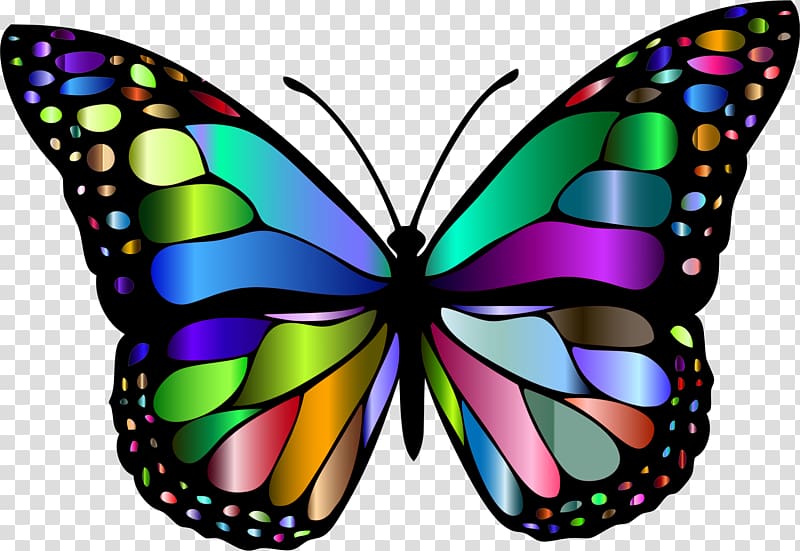 Это что за чудо-птица,Или маленький цветок?Разноцветная, кружитсяС лепестка на лепесток.Догадались? Конечно, это бабочка! бабочка кружится и летает над цветами, сама такая же яркая и разноцветная, как летние цветы. Но на улице пока прохладно, поэтому бабочка залетела к нам в гости погреться и поискать цветы, ведь ей без них так грустно.Давай порадуем бабочку и нарисуем много красочных и ярких цветов. А чтобы нам легче было вспомнить лето, я включу музыку, а ты представь, как будет порхать бабочка над цветами, а потом расскажи мне, что ты представил и какие это были цветы (звучит «Вальс цветов» П.И.Чайковского из балета «Щелкунчик»). https://zaycev.net/pages/37368/3736863.shtmlТы слышишь, какая эта музыка лёгкая и мелодичная, она переливается разными красками, солнечная, игривая, радостная и яркая, как лето. Взрослый: - Давай потренируемся, прежде чем рисовать цветы на бумаге, нарисуем их в воздухе (ребенок берет кисточку и делает в воздухе круговые движения — раз цветок, два, три).Помните, бабочка выбирает самые яркие и большие цветы, надо постараться, чтобы твои цветы ей понравились. (Музыка звучит все занятие).Первый цветок, самый большой, мы нарисуем в центре листа, у него круглая серединка и круглые лепестки вокруг. Сначала он был желтый, но когда рос, его пригревало солнышко и своими лучиками оставило красные следы-полоски на лепесточках и точки в середине.Рядом с ним вырос второй цветок, у него маленькая середина и длинные тонкие лепестки. Пока он рос, был все время недоволен, что не слишком яркий, поэтому в нем смешалось сразу несколько красок: красная (дети рисуют длинные мазки из центра наружу, слегка закругляя); желтая (в такой же технике, некоторые мазки накладывают на красный цвет, некоторые отдельно, все это произвольно), и синяя краска.Третий цветок необычный, он похож на колосок, у него длинный стебель, на котором растут маленькие цветы. Вначале они были синие, но потом солнышко решило добавить красной краски, и цветок сразу повеселел (дети рисуют стебель — длинный мазок, вокруг него примакиванием синие цветы, а сверху — произвольно, не обязательно точно попадая в контур синей краски — красную краску, используя тот же прием).Теперь ты можешь дорисовать по желанию любые цветы, которые ты видел или придумал сам, листики.Подведение итогов:Цветы готовы, мы сделаем поляну для нашей бабочки. (Рисунки выкладываем на полу в большой круг, бабочка летает, выбирая самые удачные цветы, дети объясняют, почему ей понравились эти цветы, как сделать цветок ярче, больше и привлекательнее).Примерные схемы рисования цветов: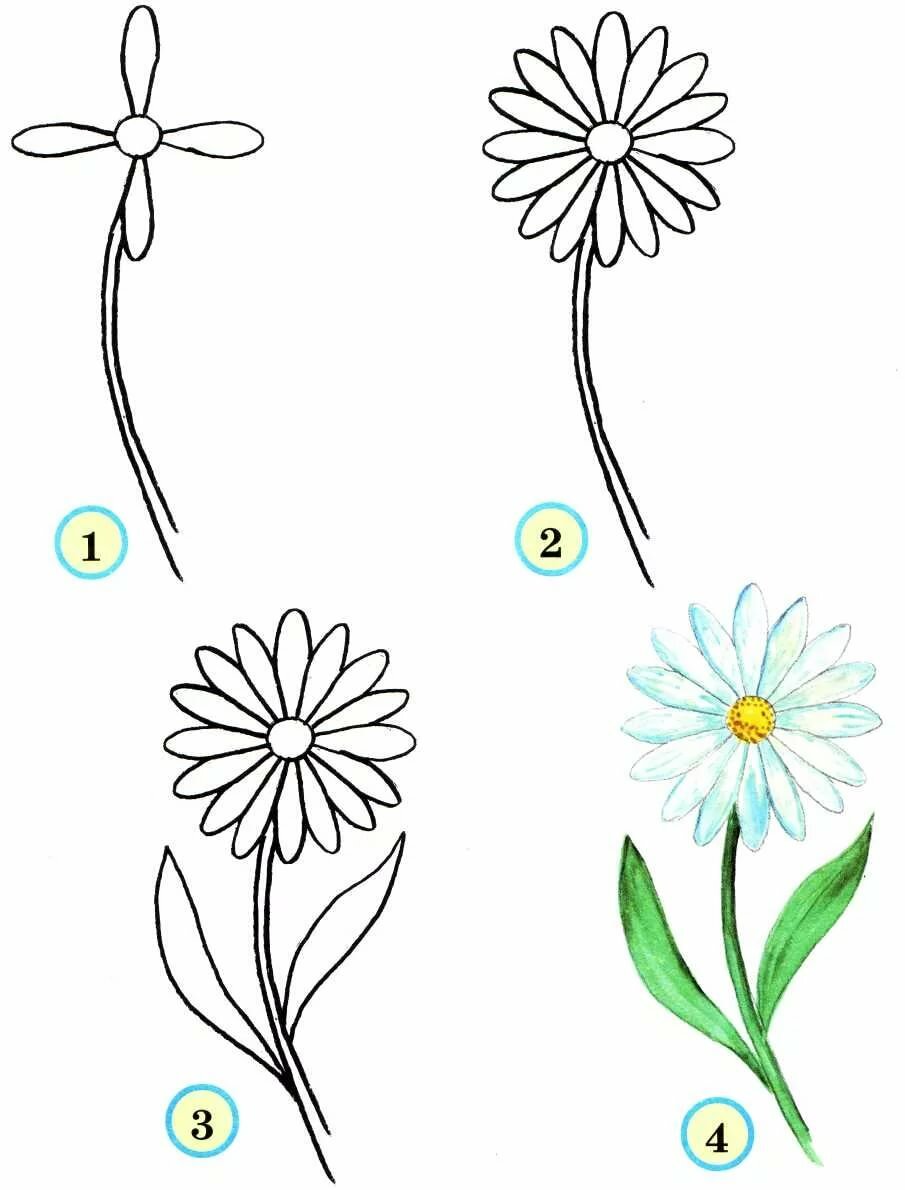 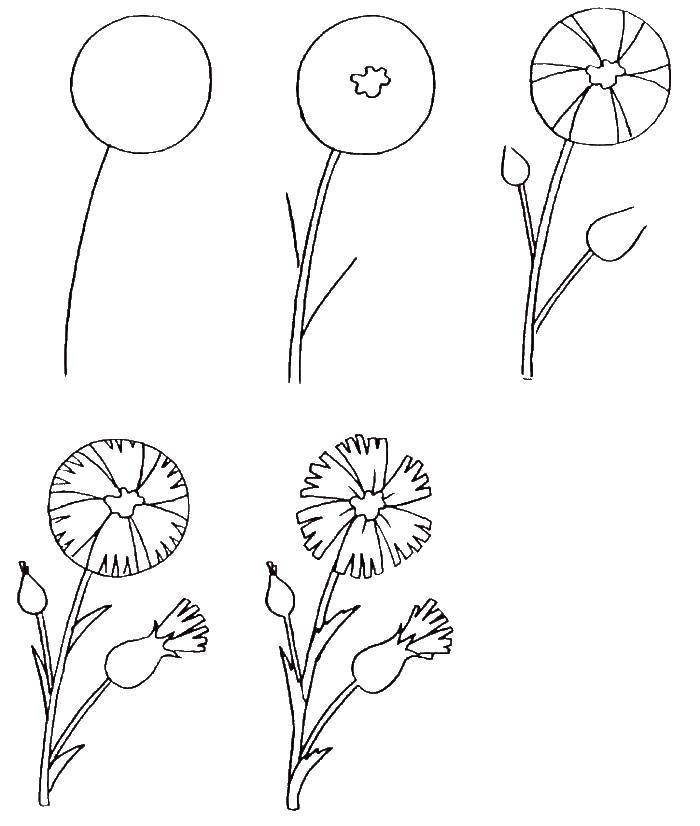 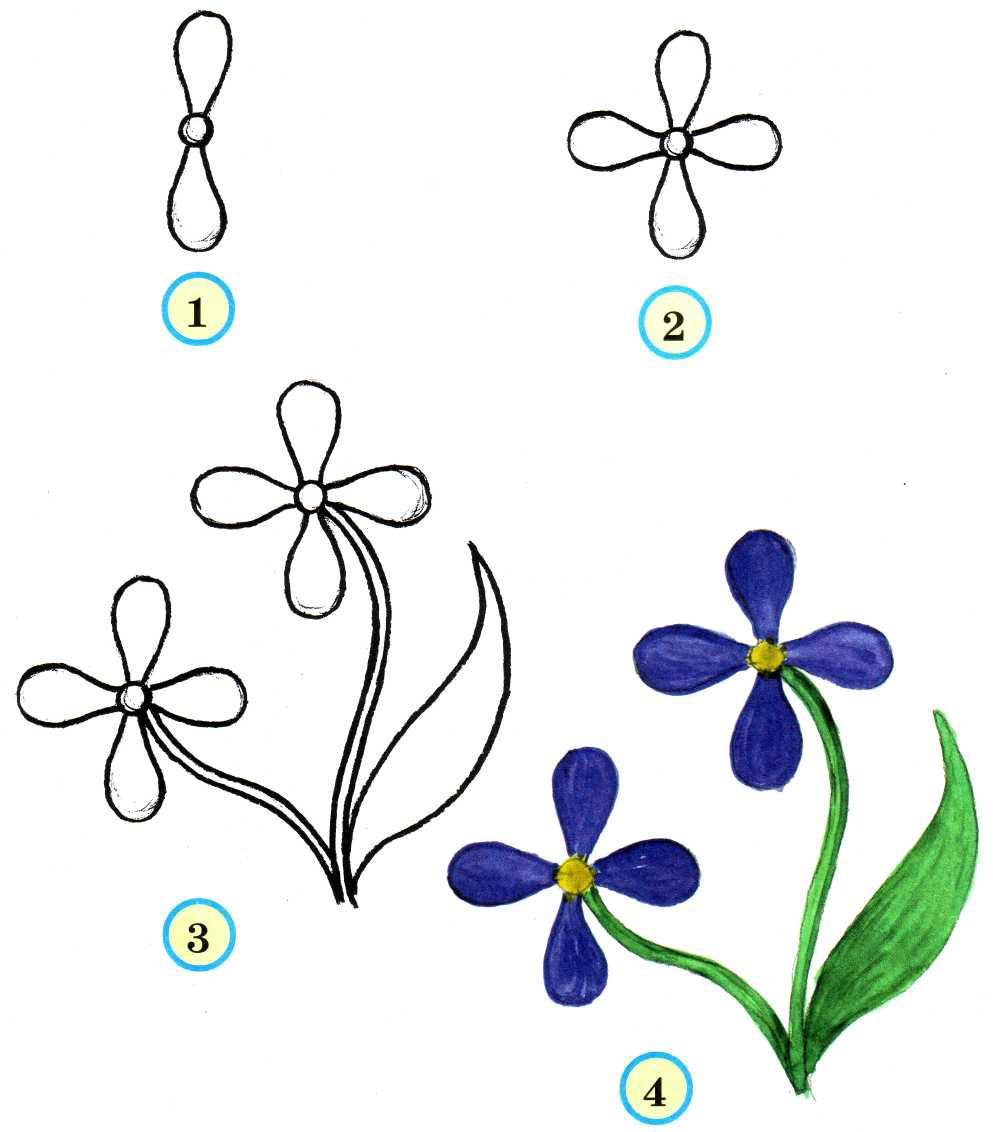 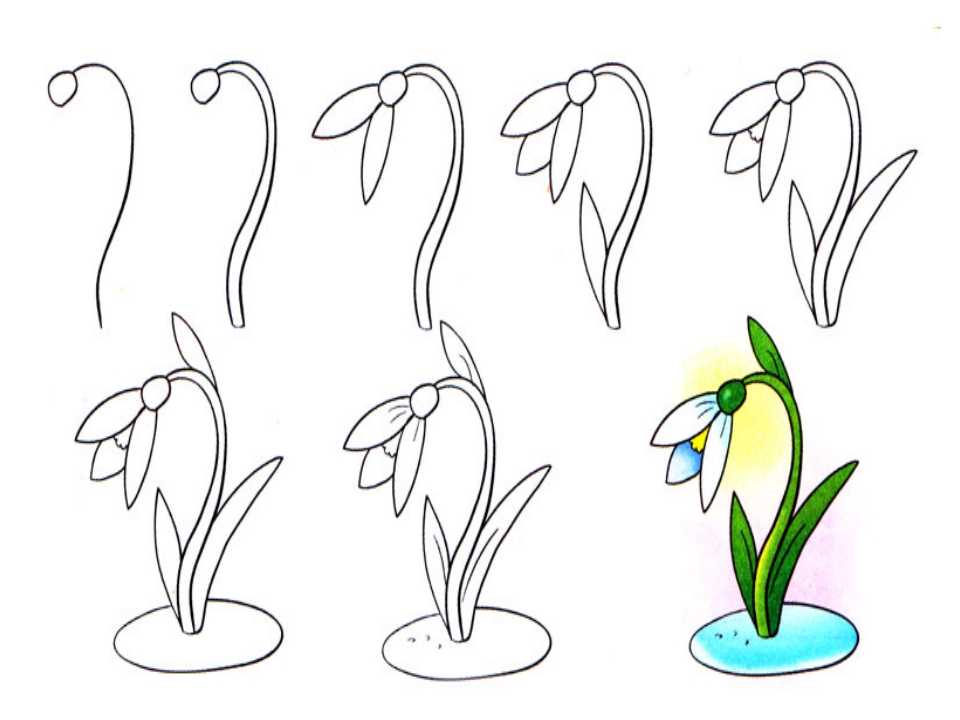 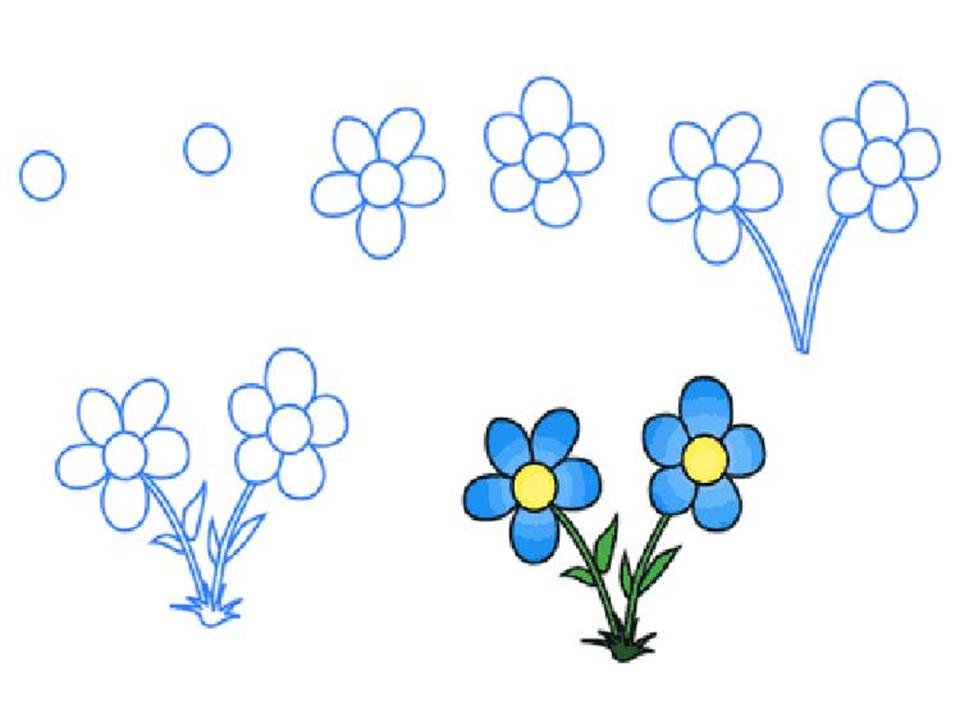 